I Bellezas de Europa EspecialMT-16202  - Web: https://viaje.mt/omroc19 días y 17 nochesDesde $2599 USD | DBL + 799 IMP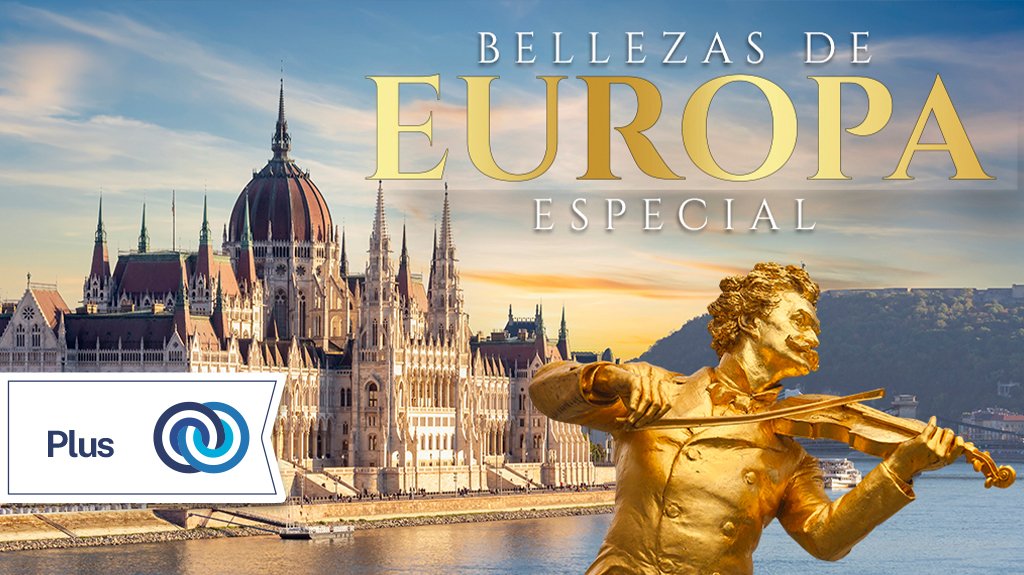 Incluye vuelo conI SALIDAS                    I PAISESFrancia, Bélgica, Países Bajos, Alemania, Eslovaquia, República Checa, Hungría, Austria.I CIUDADESParís, Brujas, Bruselas, Delft, La Haya, Ámsterdam, Berlín, Dresde, Praga, Bratislava, Budapest, Viena, Salzburgo, Múnich, Frankfurt.I ITINERARIODíA 01 MéXICO- PARíSTomar vuelo con destino a París. Noche a bordo.DíA 02 PARíSLlegada, nuestro trasladista le recibirá en el aeropuerto para llevarle a su hotel. Resto del día libre. Alojamiento.DíA 03 PARíSDesayuno. Por la mantilde;ana, visita panorámica de ldquo;La ciudad del amorrdquo;, donde recorreremos sus lugares más emblemáticos como la Plaza de la Concordia y disfrutar de su espectacular arquitectura, Panteón, Jardín de Luxemburgo, orillas del rio Sena, Palacio Nacional de los Inválidos donde se encuentra la tumba de Napoleón. Acabamos la visita en los Campos de Marte para fotografiar la Torre Eiffel. Resto de la tarde libre o posibilidad de realizar tours opcionales. Alojamiento.Tour Opcional: París Bohemio.Tour Opcional: Instagram desde París.DíA 04 PARíS  -  BRUJAS  -  BRUSELAS (400 km)Desayuno. Salida temprano con destino a Brujas, una de las ciudades más pintorescas de Europa, un museo al aire libre hecho de iglesias, casas gremiales y canales famosos, considerado patrimonio de la humanidad y una de las mejores conservadas de la época, nuestro guía nos explicará su importancia histórica en el trayecto, llegada y tiempo libre para explorar esta ciudad o posibilidad de realizar tour opcional. Tiempo libre para almuerzo por su cuenta. A continuación, nos dirigimos a Bruselas, llegada y traslado al hotel. Resto del día libre o posibilidad de realizar tour opcional. Alojamiento.Tour Opcional: Magia Medieval en los Canales de Brujas.Tour Opcional: Viviendo Bruselas con Cena Típica.DíA 05 BRUSELAS  -  DELFT  -  LA HAYA  -  AMSTERDAM (245 km)Desayuno. Salida hacia Delft, una de las villas más bonitas de Países Bajos, breve recorrido panorámico y a continuación hacia La Haya, capital administrativa, con breve parada para conocer los edificios que contienen distintos organismos del gobierno holandés. Traslado a hotel y alojamiento.DíA 06 áMSTERDAMDesayuno. Salida para visita panorámica a la ciudad más bella y romántica de Europa llamada también ldquo;la Venecia del Norterdquo;, llena de coloridas casas, canales y puentes donde se combina la belleza y la cultura. Podremos visitar un centro de los talleres de tallado de diamantes, admirar su arquitectura barroca del siglo XVI y XVII, entre los que destaca el antiguo Ayuntamiento y Nieuwe Kerk. Tiempo libre o posibilidad de realizar tours opcionales. Alojamiento.Tour Opcional: Crucero por los Canales Iluminados de ámsterdam.Tour Opcional: Excusión a Marken y Voledam.DíA 07 áMSTERDAM  -  BERLíN (660 km)Desayuno. Salida por la autopista para adentrarnos en Alemania, y llegar a su capital monumental ciudad de Berlín, símbolo de la reunificación alemana que aún conserva signo de su reciente pasado de postguerra, y que se ha convertido en un importante centro cosmopolita que marca tendencia. Llegada y alojamiento.DíA 08 BERLíNDesayuno. Salida para visita panorámica de la ciudad, para familiarizarse con la cultura e historia que alberga cada uno de sus monumentos como la Puerta de Brandeburgo, Parlamento, Reichstag, Postdamer Platz, Alexanderplatz, avenida Kurfusterdamn y los restos del muro que dividía la ciudad hasta 1989. Tarde libre o posibilidad de realizar tour opcional. Alojamiento.Tour Opcional: Viviendo Berlín con Barrio Judío.DíA 09 BERLíN  -  DRESDE  -  PRAGA (342 KM)Desayuno. Salida hacia la región de Sajonia para llegar a su antigua capital Dresde, a orillas del Rio Elba, capital de la cultura germánica, que fue reconstruida tras los bombardeos de la II Guerra Mundial. Tiempo libre, para disfrutar de la ciudad o posibilidad de realizar tour opcional. Continuación hacia la República Checa para llegar a la ciudad de Praga. Alojamiento.Tour Opcional: Viviendo Dresde.DíA 10 PRAGADesayuno. Salida para visita panorámica recorriendo la Plaza Vieja, el famoso reloj Astronómico que funciona desde 1410, cuya atracción son sus tres principales componentes; cuadrante astronómico, figuras animadas de los 12 apóstoles y calendario circular. Recorrido a la Colina del Castillo, visitar el interior de la Catedral de San Vito, la calle dorada, Palacio Imperial, continuamos a Malá Strana para conocer la Iglesia de Santa María de la Victoria. Tiempo libre o posibilidad de realizar tours opcionales. Alojamiento.Tour Opcional: Viviendo Praga.Tour Opcional: Instagram desde Praga.DíA 11 PRAGA  -  BRATISLAVA  -  BUDAPEST (530 KM)Desayuno. Salida hacia la capital Bratislava. Breve parada para conocer la bella capital de Eslovaquia, ciudad bantilde;ada por el Danubio, tiempo libre para recorrer sus pequentilde;as calles, descubrir sus famosas esculturas populares y admirar su famoso Castillo. Continuación del viaje hacia Budapest. Llegada y alojamiento.DíA 12 BUDAPESTDesayuno. Salida para visitar una de las ciudades más bellas de Europa, dividida en dos partes por el Rio Danubio: Buda donde se podrá caminar entre sus calles para conocer la antigua sede real, la Iglesia de Matías y el Bastión de los Pescadores y Pest, famosa por sus bulevares, teatro de la Opera, Parlamento Húngaro, Sinagoga y Basílica de San Esteban. Tarde libre para poder conocer las maravillas de esta ciudad o posibilidad de realizar tours opcionales. Alojamiento.Tour Opcional: Buda y Crucero por el Danubio.Tour Opcional: Cena Húngara con Show Folclórico.DíA 13 BUDAPEST  -  VIENA (243 KM)Desayuno. Continuamos ruta a una ciudad con un legado artístico e intelectual que se formó gracias a sus pobladores, Viena. Recorrido por la ciudad con la avenida Ringstrasse, con multitud de edificios históricos como el Palacio de Belvedere, la Opera, el Palacio Real, Ayuntamiento, Iglesia Votiva, Canal del Danubio, pasamos por la Prater con la emblemática Noria. Tiempo libre o posibilidad de realizar tour opcional. Alojamiento.Tour Opcional: Sinfonía en el Palacio de Schonbrunn.DíA 14 VIENADesayuno. Día libre para disfrutar Viena o posibilidad de realizar tour opcional. Alojamiento.Tour Opcional: La Viena de Sisi Emperatriz.DíA 15 VIENA  -  SALZBURGO  -  MúNICH (440 KM)Desayuno. Salida hacia Salzburgo la ciudad más bonita de Austria, visita panorámica por la ciudad y después tiempo libre (almuerzo no incluido). Continuación hacia Múnich. Llegada al hotel. Tiempo libre o posibilidad de realizar tour opcional. Alojamiento.Tour Opcional: Noche Cervecera con Cena.DíA 16 MúNICHDesayuno. Salimos para conocer Múnich. La primera parada es para conocer el Parque Inglés, con el recinto de los juegos Olímpicos y el exterior del museo BMW. Pasamos por el grandioso palacio Nymphenburg y seguimos al centro histórico para recorrer a pie la zona de Marienplatz donde sorprenden el Rathaus y la Iglesia de Nuestra Sentilde;ora con su belleza. Resto del día libre o posibilidad de realizar el tour opcional. Llegada y alojamiento.Tour Opcional: Castillo del Rey Loco.DíA 17 MúNICH  -  FRANKFURT (392 KM)Desayuno. Y salida hacia Frankfurt. Tiempo libre para compras. Llegada y alojamiento.DíA 18 FRANKFURT  -  PARíS (572 KM)Desayuno. Salida hacia Francia. Llegada, tarde libre para compras y disfrutar de las últimas horas en la Ciudad de la Luz. Alojamiento.DíA 19 PARíS- MéXICODesayuno. A la hora prevista traslado al aeropuerto para tomar el vuelo de regreso a su ciudad de origen.I TARIFAS -  Precios indicados por persona en USD         -  Los precios cambian constantemente, así que te sugerimos la verificación de estos, y no utilizar este documento como definitivo, en caso de no encontrar la fecha dentro del recuadro consultar el precio del suplemento con su ejecutivo.I HOTELESPrecios vigentes hasta el 26/12/2024I EL VIAJE INCLUYE  ● BOLETO DE AVIÓN MÉXICO – PARIS – MÉXICO, VOLANDO EN CLASE TURISTA   ● TRASLADOS DE LLEGADA Y SALIDA, DESDE LOS AEROPUERTOS INTERNACIONALES.  ● AUTOBÚS CONFORTABLE Y MODERNO  ● 17 NOCHES DE ALOJAMIENTO EN CATEGORÍA INDICADA   ● DESAYUNOS, DIARIOS   ● VISITAS PANORÁMICAS DE LA CIUDAD DE ACUERDO CON EL ITINERARIO.  ● GUÍAS ACOMPAÑANTES DURANTE EL VIAJE  ● GUÍAS LOCALES EN LAS PRINCIPALES CIUDADES   ● ASISTENCIA DE SU GUÍA ANTES DE INICIAR SU VIAJE.  ● TARJETA DE ASISTENCIA TURÍSTICA BÁSICA*  ● *CONSULTE MONTOS DE COBERTURA Y SI DESEA AMPLIARLA LOS SUPLEMENTOS CORRESPONDIENTES.  ● NUESTROS PRECIOS INCLUYEN TODAS LAS TASAS DE ALOJAMIENTO.  ● ASISTENCIA 24HRS ANTES Y DURANTE SU VIAJE.  ● DOCUMENTOS ELECTRÓNICOS CÓDIGO QR (EMPRESA SOCIALMENTE RESPONSABLE CON EL MEDIO AMBIENTE).I EL VIAJE NO INCLUYE  ● SERVICIOS NO ESPECIFICADOS EXCURSIONES SERVICIOS Y ALIMENTOS QUE SE MARCAN COMO OPCIONALES.   ● GASTOS PERSONALES.  ● PROPINAS A GUIAS Y CHOFERES.  ● EL SEGURO TURÍSTICO INCLUIDO TIENE UNA COBERTURA MÍNIMA PARA EUROPA   ● SI USTED LO REQUIERE PUEDE COMPRAR UN SEGURO DE MAYOR COBERTURA, PREGUNTE A SU AGENTE DE VIAJESI NOTASNOTAS IMPORTANTESItinerario sujeto a cambio, de acuerdo a su fecha de salida.I TOURS ADICIONALESPAQUETE 01 2024 USD 645.00INCLUYE:PARÍS BOHEMIO.MAGIA MEDIEVAL EN LOS CANALES DE BRUJAS.VIVIENDO BRUSELAS CON CENA TÍPICA.CRUCERO POR LOS CANALES ILUMINADOS DE ÁMSTERDAM.VIVIENDO BERLÍN CON BARRIO JUDIO.VIVIENDO DRESDE.INSTAGRAM DESDE PRAGA.BUDA Y CRUCERO POR EL DANUBIO.LA VIENA DE SISI EMPERATRIZ.CASTILLO DEL REY LOCO.PAQUETE 02 2024 USD 670.00INCLUYE:PARÍS BOHEMIO.INSTAGRAM DESDE PARÍS.MAGIA MEDIEVAL EN LOS CANALES DE BRUJAS.EXCURSIÓN A MARKEN Y VOLEMAN.VIVIENDO BERLÍN CON BARRIO JUDIO.VIVIENDO DRESDE.VIVIENDO PRAGA.BUDA Y CRUCERO POR EL DANUBIO.LA VIENA DE SISI EMPERATRIZ.NOCHE CERVECERA CON CENA.PAQUETE 03 2024 USD 1110.00INCLUYE:PARÍS BOHEMIOINSTAGRAM DESDE PARÍSMAGIA MEDIEVAL EN LOS CANALES DE BRUJASVIVIENDO BRUSELAS CON CENA TÍPICACRUCERO POR LOS CANALES ILUMINADOS DE ÁMSTERDAMEXCURSIÓN A MARKEN Y VOLENDAMVIVIENDO BERLÍN CON BARRIO JUDIOVIVIENDO DRESDEINSTAGRAM DESDE PRAGAVIVIENDO PRAGABUDA Y CRUCERO POR EL DANUBIOCENA HUNGARA CON SHOW FOLCLORICOSINFONIA EN EL PALACIO DE SCHONBRUNNLA VIENA DE SISI EMPERATRIZNOCHE CERVECERA CON CENACASTILLO DEL REY LOCOPOLÍTICAS DE CONTRATACIÓN Y CANCELACIÓNhttps://www.megatravel.com.mx/contrato/03-europa-bloqueos-gral.pdfPrecios indicados en USD, pagaderos en Moneda Nacional al tipo de cambio del día.Los precios indicados en este sitio web, son de carácter informativo y deben ser confirmados para realizar su reservación ya que están sujetos a modificaciones sin previo aviso.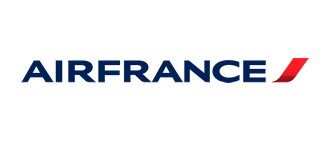 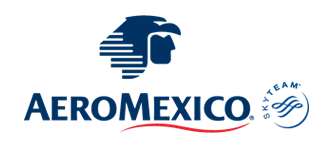 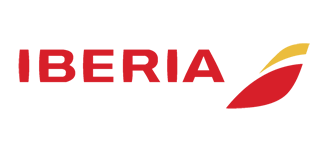 2024Mayo:  30Junio:  13,  27Julio:  04,  11,  25Octubre:  17,  24Noviembre:  28Diciembre:  05,  12,  19,  26TARIFAS 2024TARIFAS 2024TARIFAS 2024TARIFAS 2024TARIFAS 2024TARIFAS 2024Menor ASencillaDobleTriple$ 1999$ 4099$ 2599$ 2599Impuestos Aéreos 2024 $ 799SUPLEMENTOS 2024SUPLEMENTOS 2024Mayo: 30  Junio: 13, 27  Julio: 4, 11, 25  Diciembre: 5, 12, 19, 26$ 399Octubre: 17, 24  Noviembre: 28$ 299HOTELES PREVISTOS O SIMILARESHOTELES PREVISTOS O SIMILARESHOTELES PREVISTOS O SIMILARESHOTELES PREVISTOS O SIMILARESPAíSCIUDADHOTELTIPOFranciaParisNovotel Paris La Defense Esplanade ó SimilarPrimeraBelgicaBruselasThon Hotel Brussels City Centre ó SimilarPrimeraPaises BajosAmsterdamRadisson Hotel amp; Suites Amsterdam South O SimilarPrimeraAlemaniaBerlinPark Inn By Radisson Berlin Alexander Platz ó SimilarPrimeraRepublica ChecaPragaHotel Corinthia O SimilarPrimeraHungriaBudapestHilton Garden Inn City Center O SimilarPrimeraAustriaVienaHoliday Inn Vienna City, An Ihg Hotel O SimilarPrimeraAlemaniaMunichPullman O SimilarPrimeraSuizaZurichHotel Zuuml;ri By Fassbindo SimilarPrimeraAlemaniaFrankfurtLeonardo Hotel Offenbach Frankfurt O SimilarPrimeraFranciaParisNovotel Paris La Defense Esplanade ó SimilarPrimeraésta es la relación de los hoteles utilizados más frecuentemente en este circuito. Reflejada tan sólo a efectos indicativos, pudiendo ser el pasajero alojado en establecimientos similares o alternativosésta es la relación de los hoteles utilizados más frecuentemente en este circuito. Reflejada tan sólo a efectos indicativos, pudiendo ser el pasajero alojado en establecimientos similares o alternativosésta es la relación de los hoteles utilizados más frecuentemente en este circuito. Reflejada tan sólo a efectos indicativos, pudiendo ser el pasajero alojado en establecimientos similares o alternativosésta es la relación de los hoteles utilizados más frecuentemente en este circuito. Reflejada tan sólo a efectos indicativos, pudiendo ser el pasajero alojado en establecimientos similares o alternativos